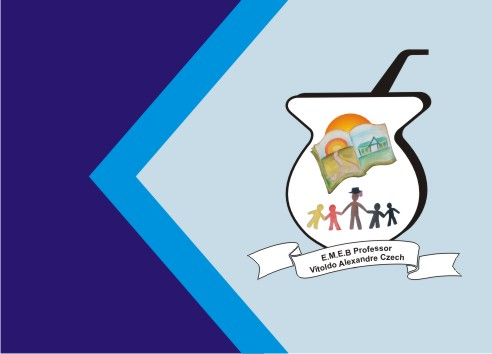 SEQUÊNCIA DIDÁTICA – ALFABETIZAÇÃO E LETRAMENTO – 28/09/20 á02/10/20PROCEDIMENTO DE ENSINO: JOGO PEGA FLOR.1º PASSO: EM UMA FOLHA DESENHAR OU IMPRIMIR AS FLORES COM AS IMAGENS. PINTAR ELAS BEM COLORIDAS, POIS CHEGOU A PRIMAVERA!DEPOIS  RECORTAR AS FLORES E COLAR EM UMA FOLHA MAIS DURA.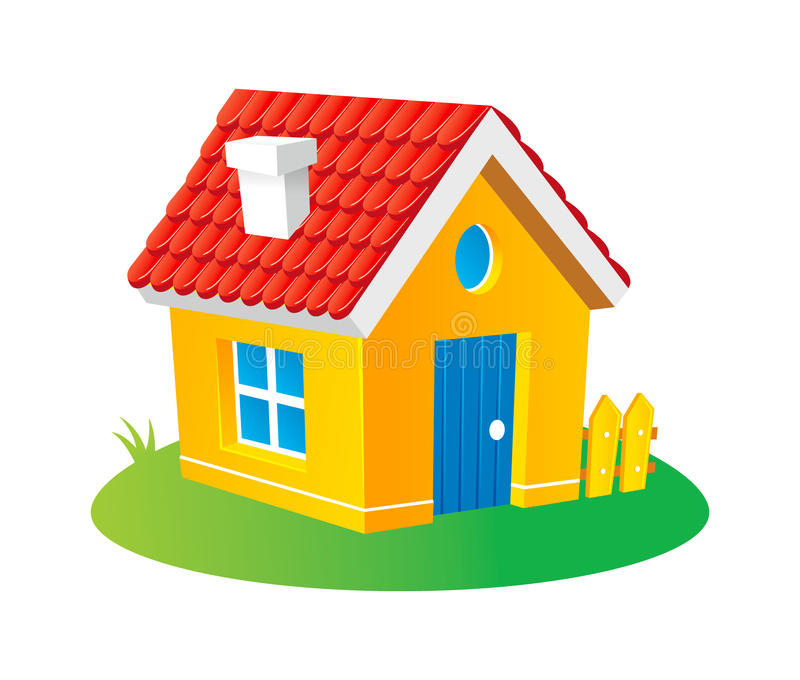 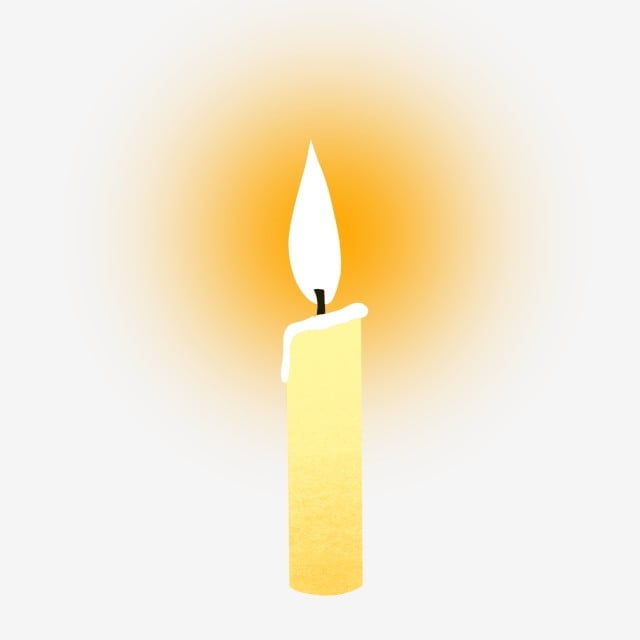 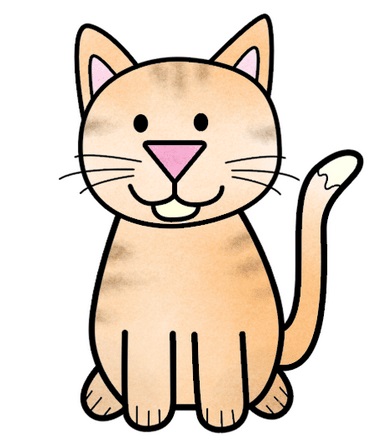 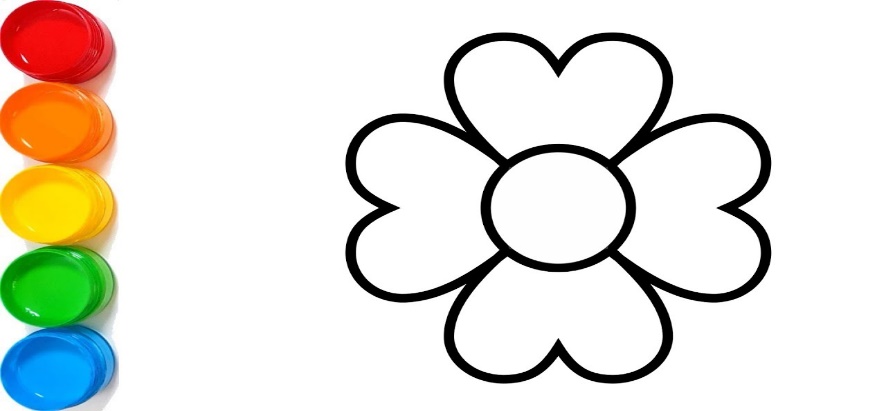 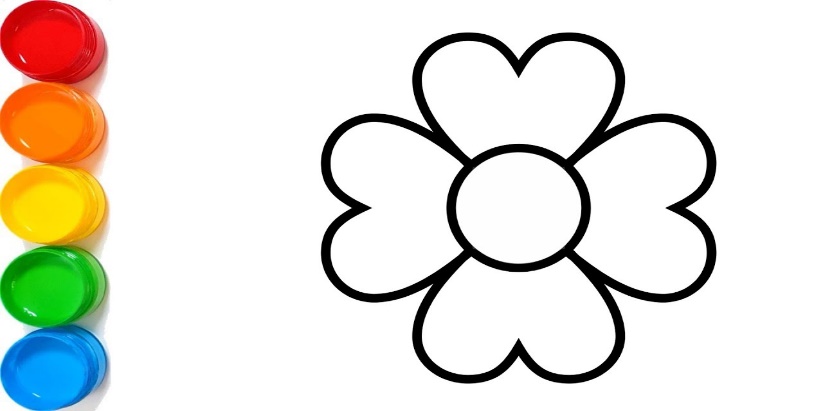 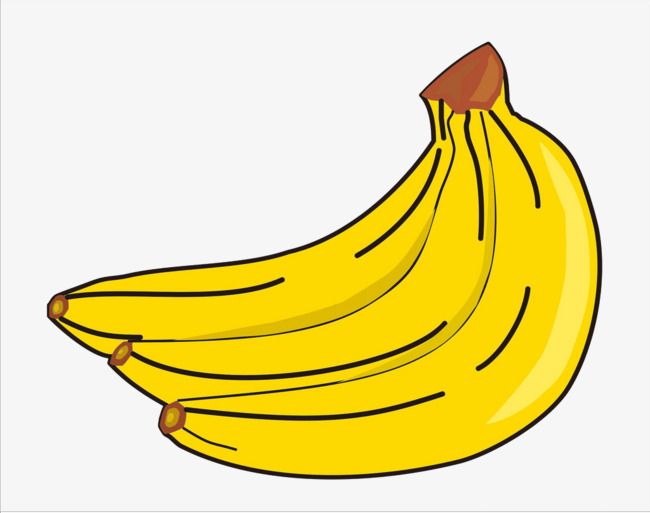 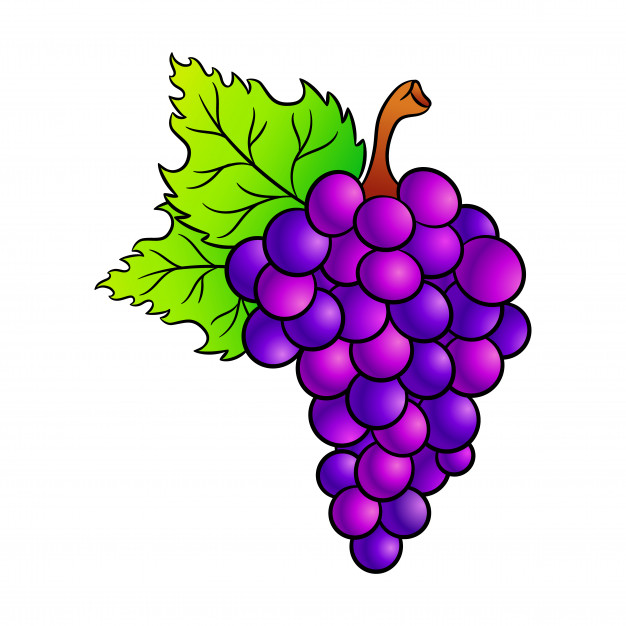 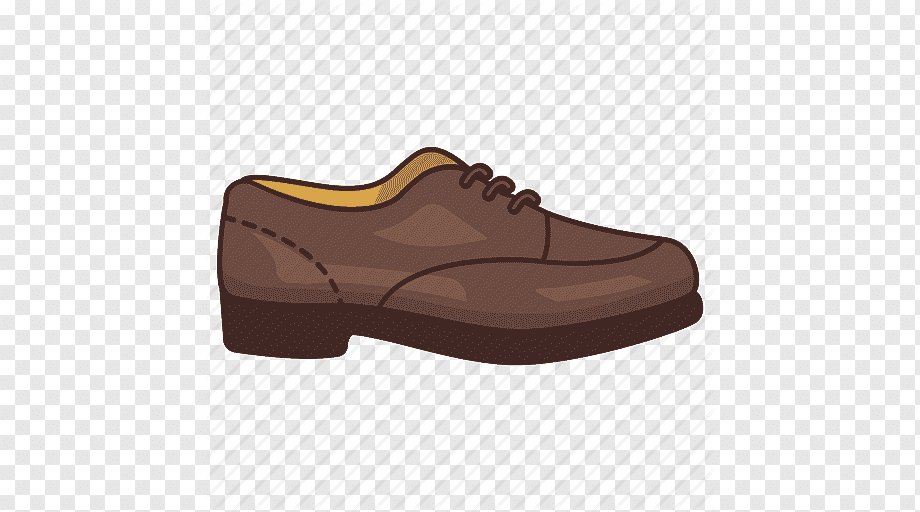 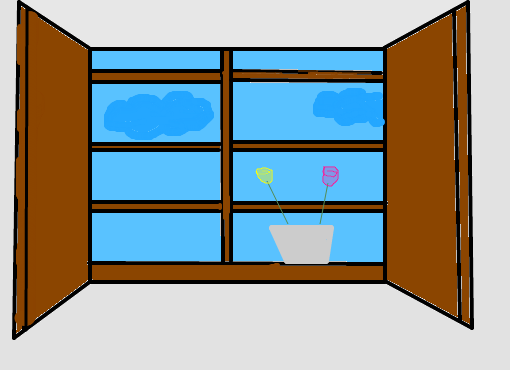 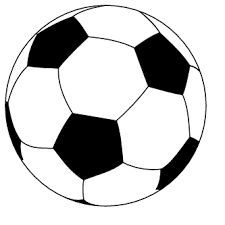 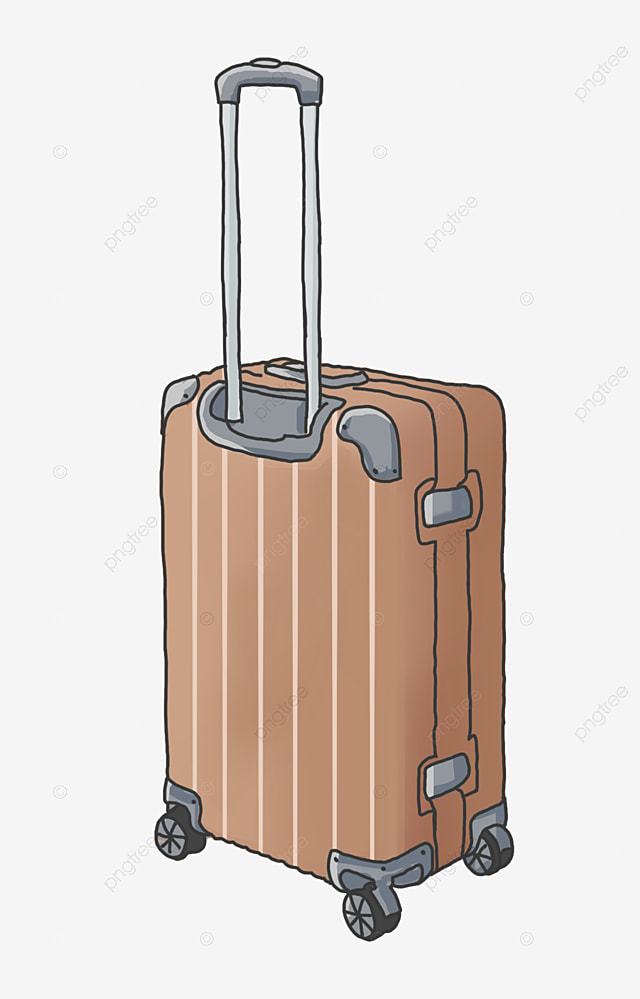 2° PASSO: IMPRIMIR OU ESCREVER AS PEÇAS, DEPOIS RECORTAR E COLAR EM UMA FOLHA MAIS FIRME.3° PASSO:  PARA CADA JOGADOR SERÁ NECESSÁRIO FAZER 1 MÃOZINHA PRESA EM UM PALITO SEM PONTA. MAS TAMBÉM, A CRIANÇA PODERÁ JOGAR COM A SUA PRÓPRIA MÃO.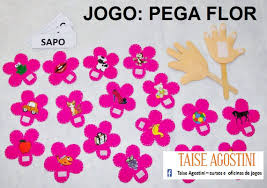 COMO JOGAR: AS FLORES DEVERÃO SER COLOCADAS SOBRE A MESA.AS CARTAS COM AS PALAVRAS DEVERÃO SER VIRADAS PARA BAIXO, FAZENDO UM MONTE COM AS CARTAS. CADA CRIANÇA NA SUA VEZ RETIRA UMA CARTA DO MONTE, COMO DE UM BARALHO. ENTÃO O JOGADOR VAI VIRAR A SUA CARTA SOBRE A MESA LENDO A PALAVRA QUE RETIROU.MARCA PONTO O JOGADOR QUE PRIMEIRO  BATER COM A SUA MÃOZINHA ENCIMA DA FLOR QUE POSSUÍ O DESENHO DA PALAVRA, OU COM A SUA PRÓPRIA MÃO BATER NA FLOR ESCOLHIDA POR PRIMEIRO. GANHA O JOGADOR QUE TIVER PEGO MAIS FLORES. PARABÉNS PELA DEDICAÇÃO! BOA ATIVIDADE! 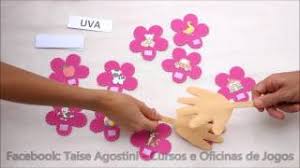 